[Name of the veteran][Address]05-11-2021Subject: Thank you for your serviceDear Soldier, Once a soldier, always a soldier- this is something I have heard my father, who has friends in the military, say. According to him, you can take a soldier out of a war zone but you can never take a soldier out of a man. I think he was thinking about soldiers like you because from what I have noticed as your neighbour, you sir are ever so dignified as a soldier. Just the other day, you bravely stood up to a few ruffians in the neighbourhood without anything to defend yourself with. Your aura was reminiscent of all the stories I have heard about your service days. I feel proud to be in the presence of someone like and greatly humbled by the sacrifices you have had to make in your life. So, on the behalf of the entire neighbourhood, thank you for all that you have done to secure our future. [Your name][Your address]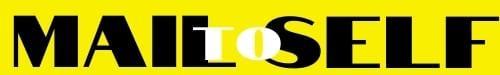 